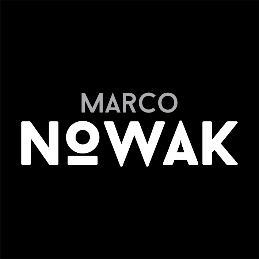 Widerrufsformular(dieses Formular kann bei gewünschtem Widerruf eines Vertrages ausgefüllt und zurückgeschickt werden) an Marco Nowak Im Koch 17 92711 Parkstein E-Mail: post.nowak@nowak-marco.de Hiermit widerrufe ich/wir (*				) den von mir/uns (*				) abgeschlossenen Vertrag über den Kauf der folgenden Waren (*					)/die Erbringung folgender Dienstleistungen (*				). 1 _______________________________________________2 _______________________________________________3 _______________________________________________4 _______________________________________________bestellt am (*			)/erhalten am (*			) Rechnung-/Bestell-/Vorgangsnummer :______________________Name des/der Verbraucher(s) Anschrift des/der Verbraucher(s) Hinweis: Die Kosten für die Rücksendung sind durch den Käufer zu tragen. Es ist die Versandart zu wählen, wie diese bei der Versendung an Ihn verwendet wurde.Datum Unterschrift des/der Verbraucher(s) (*) Unzutreffendes bitte streichen bzw. ausfüllen